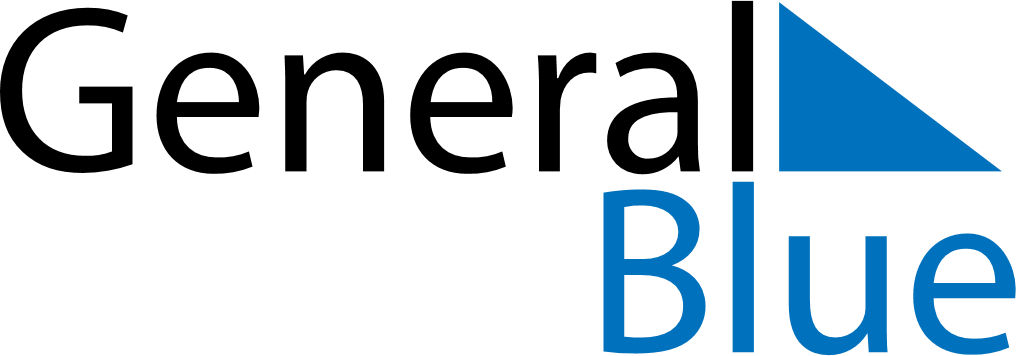 June 2020June 2020June 2020June 2020June 2020June 2020SwedenSwedenSwedenSwedenSwedenSwedenMondayTuesdayWednesdayThursdayFridaySaturdaySunday1234567Whit MondayNational Day89101112131415161718192021Midsummer EveMidsummer Day222324252627282930NOTES